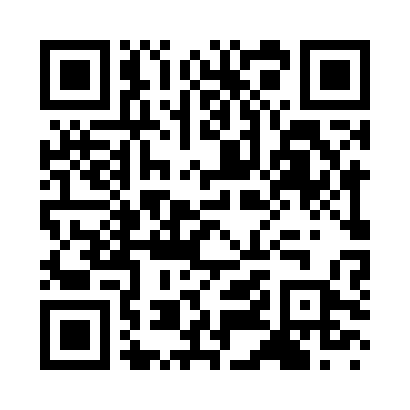 Prayer times for Apparizione, ItalyWed 1 May 2024 - Fri 31 May 2024High Latitude Method: Angle Based RulePrayer Calculation Method: Muslim World LeagueAsar Calculation Method: HanafiPrayer times provided by https://www.salahtimes.comDateDayFajrSunriseDhuhrAsrMaghribIsha1Wed4:196:141:216:218:2910:172Thu4:166:131:216:218:3010:193Fri4:146:111:216:228:3110:204Sat4:126:101:216:238:3210:225Sun4:106:091:216:248:3310:246Mon4:086:071:216:248:3510:267Tue4:066:061:216:258:3610:288Wed4:046:051:206:268:3710:309Thu4:026:031:206:268:3810:3210Fri4:006:021:206:278:3910:3311Sat3:586:011:206:288:4010:3512Sun3:566:001:206:288:4210:3713Mon3:545:591:206:298:4310:3914Tue3:525:571:206:308:4410:4115Wed3:505:561:206:308:4510:4316Thu3:485:551:206:318:4610:4417Fri3:465:541:206:328:4710:4618Sat3:445:531:206:328:4810:4819Sun3:435:521:216:338:4910:5020Mon3:415:511:216:338:5010:5221Tue3:395:501:216:348:5110:5322Wed3:375:491:216:358:5210:5523Thu3:365:491:216:358:5310:5724Fri3:345:481:216:368:5410:5925Sat3:325:471:216:378:5511:0026Sun3:315:461:216:378:5611:0227Mon3:295:461:216:388:5711:0428Tue3:285:451:216:388:5811:0529Wed3:265:441:216:398:5911:0730Thu3:255:441:226:399:0011:0831Fri3:245:431:226:409:0111:10